Εκπαιδευτικό Πρόγραμμα Νοσηλευτικής ΥπηρεσίαςΓενικού Νοσοκομείου Άργους2011 – 2012ΝΟΣΗΛΕΥΤΙΚΕΣ ΔΙΑΔΡΟΜΕΣ«Το Παρόν και το Μέλλον της Νοσηλευτικής»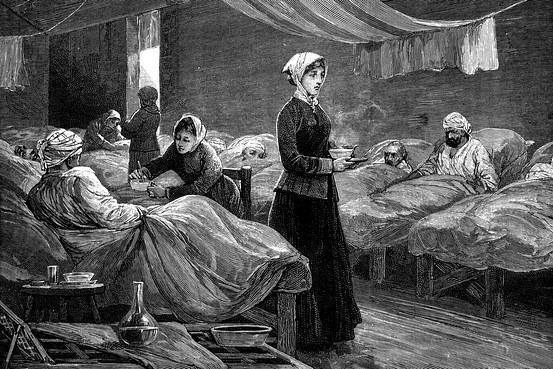 Διευθύντρια Νοσηλευτικής Υπηρεσίας Γ.Ν. ΆργουςΠΕΤΡΟΥΛΑ ΣΟΦΙΑ , Msc Νοσηλεύτρια2011 – 2012Α) ΥΠΕΥΘΥΝΗ ΕΚΠΑΙΔΕΥΤΙΚΟΥ ΠΡΟΓΡΑΜΜΑΤΟΣΛΑΜΠΟΥ ΓΕΩΡΓΙΑ, MSc Νοσηλεύτρια - Υπεύθυνη Ορθοπεδικής ΚλινικήςΒ) ΟΡΓΑΝΩΤΙΚΗ ΕΠΙΤΡΟΠΗΑγγέλαινα Σοφία, ΤΕ ΝοσηλεύτριαΒασιλάκου Ελένη, MSc Νοσηλεύτρια - Υπεύθυνη Αιμοδοσίας.Γιάννου Βασιλική, ΤΕ ΝοσηλεύτριαΔαγρές Αναστάσιος, ΤΕ Νοσηλευτής.Δραντάκη Βασιλική, ΠΕ ΝοσηλεύτριαΔρούλια Μαρία, ΤΕ Νοσηλεύτρια Δρυμούρα Χριστίνα, ΤΕ Επισκεπτών ΥγείαςΚαπαρέλος Παναγιώτης, ΤΕ ΝοσηλευτήςΚαταραχιά Αναστασία, ΤΕ ΝοσηλεύτριαΚυπαρρίση Γεωργία, ΤΕ Νοσηλεύτρια.Λεβεντογιάννη Βασιλική, ΤΕ ΝοσηλεύτριαΜαγκαφάς Γεώργιος, ΤΕ ΝοσηλευτήςΜαντή Δήμητρα, ΤΕ ΜαίαΜποζιονέλου Φανή, ΤΕ ΝοσηλεύτριαΜπουγατιώτη Χριστίνα, ΤΕ ΝοσηλεύτριαΠαπαδημητρίου Κωνσταντίνα , Υπεύθυνη Χειρουργικής Κλινικής.Παπαδήμου Αικατερίνη, ΤΕ ΝοσηλεύτριαΠλιάκα Θεοδώρα, ΤΕ ΝοσηλεύτριαΣταμάτη Αικ., Υπεύθυνη Ουρολογικής ΚλινικήςΤαραντίλη Βασιλική, ΤΕ ΝοσηλεύτριαΧρονοπούλου Καλλιόπη, ΤΕ ΝοσηλεύτριαΓ) ΕΠΙΣΤΗΜΟΝΙΚΗ ΕΠΙΤΡΟΠΗΠετρουλά Σοφία, Διευθύντρια Νοσηλευτικής ΥπηρεσίαςΓιαγκουνίδου Ασημούλα, Προϊσταμένη Παθολογικής ΚλινικήςΓκριτζάνη Ιωάννα Προϊσταμένη 4ο νοσ/κου τμήματοςΜπλάτσου Αικατερίνη, Προϊσταμένη Καρδιολογικής Κλινικής Τριανταφύλλου Αναστασία, Προϊσταμένη ΤΨύλλα Μαρία, Προϊσταμένη Μαιευτικής - ΓυναικολογικήςΚοροβέση Αδαμαντία, Προϊσταμένη ΜΤΝΘΕΜΑΤΑ22/11/2011  «Η Ιστορική Εξέλιξη του Υγειονομικού Συστήματος και η Νοσηλευτική στην Ελλάδα». Πετρουλά Σοφία, Διευθύντρια Νοσηλευτικής Υπηρεσίας.  29/11/2011 «Η Δημόσια Διοίκηση στο Παρελθόν. Οι αλλαγές που επιφέρει το σύγχρονο Management και η επιρροή του στη Νοσηλευτική Υπηρεσία». Τριανταφύλλου Αναστασία, Προϊσταμένη ΤΕΠ.3. 06/11/2011 «Από τον Taylor στη Διοίκηση Ολικής Ποιότητας».  Λάμπου Γεωργία, Υπεύθυνη Ορθοπεδικής Κλινικής4. 13/12/2011«Διοίκηση Ολικής Ποιότητας στις Υπηρεσίες Υγείας. Παραδείγματα – Ανάλυση προβλημάτων».  Γκριτζάνη Ιωάννα, Προϊσταμένη 4ου Νοσηλευτικού Τμήματος. 5. 20/12/2011«Εφαρμογή του ISO 9001-2000 στις Μονάδες Υγείας (Πρότυπο ΜΤΝ  Γ.Ν.Άργους)». Κοροβέση Αδαμαντια, Προϊσταμένη Μ.Τ.Ν.  6. 10/01/2012     «Νοσηλευτική βασισμένη σε ενδείξεις (evidence)».       Παπαδημητρίου   Κωνσταντίνα , Υπεύθυνη Χειρουργικής Κλινικής. 7. 17/01/2012«Από την αποκάλυψη φλέβας στον σύγχρονο καθετηριασμό των αγγείων – οι εξελίξεις αναλώσιμου υλικού». Ταραντίλη Βασιλική, ΤΕ Νοσηλεύτρια. 8. 24/01/2012 «Ρομποτική Χειρουργική – Νοσηλευτικές Παρεμβάσεις».     Μποζιονέλου Φανή, ΤΕ Νοσηλεύτρια. 9. 31/01/2012      «Προγεννητικός Έλεγχος από το κοιλιοσκόπιο στη σύγχρονη   τρισδιάστατη Υπερηχογραφική απεικόνιση του εμβρύου».        Ψύλλα Μαρία, Μαία Προϊσταμένη 4ου Νοσηλευτικού Τμήματος.  10.07/02/2012«Καλοήθης υπερπλασία προστάτου. Η διαδρομή της Νοσηλευτικής παρέμβασης». Σταμάτη Αικ., Υπεύθυνη Ουρολογικής Κλινικής & Δαγρές Αναστάσιος, ΤΕ Νοσηλευτής. 11. 14/02/2012«Οι δραστηριότητες και τα καθήκοντα του Νοσηλευτή παλαιότερα. Ο διευρυμένος ρόλος του σήμερα στην Ελλάδα και το εξωτερικό». Αγγέλαινα Σοφία, ΤΕ Νοσηλεύτρια.  12. 21/02/2012       <<Σχέση επαγγελματία υγείας-ασθενούς: Η Νοσηλευτική Σχέση>>                  Κοίνης Αριστοτέλης  Ψυχολόγος  13. 28/02/2012«Γραπτή λογοδοσία, Ηλεκτρονική Καταγραφή, Ηλεκτρονικός Φάκελος Ασθενούς».   Καταραχιά Αναστασία, ΤΕ Νοσηλεύτρια & Μπουγιατιώτη Χριστίνα, ΤΕ Νοσηλεύτρια.  14. 06/03/2012  «Εφαρμογή crm στις Υπηρεσίες Υγείας».   Γκριτζάνη Ιωάννα,ΤΕ Νοσηλεύτρια - Προϊσταμένη 4ου Νοσηλευτικού Τμήματος.15. 13/03/2012  «Ο ρόλος του Νοσηλευτή στον εξορθολογισμό του κόστους των  Νοσοκομειακών Λοιμώξεων».    Λεβεντογιάννη Βασιλική, ΤΕ Νοσηλεύτρια – Υπεύθυνη Λοιμώξεων. 16. 20/03/2012  «Τεκμηριωμένη Νοσηλευτική και ενδείξεις μετάγγισης». Βασιλάκου Ελένη, ΤΕ Νοσηλεύτρια - Υπεύθυνη Αιμοδοσίας. 17. 27/03/2012«Οι εξελίξεις στη θεραπεία των ρευματικών παθήσεων. Η χρήση βιολογικών παραγόντων». Δρούλια Μαρία, ΤΕ Νοσηλεύτρια & Δραντάκη Βασιλική, ΠΕ Νοσηλεύτρια & Σταύρου Παναγιώτα, ΤΕ Νοσηλεύτρια.18. 03/04/2012«Κάποτε αφάνιζαν χιλιάδες (μεταδοτικά νοσήματα) τώρα αφανίζονται από μία ταμπλέτα, 1 flacon». Γιαγκουνίδου Ασημούλα, ΤΕ Νοσηλεύτρια - Προϊσταμένη 1ου Νοσηλευτικού Τμήματος & Δρούλια Μαρία, ΤΕ Νοσηλεύτρια. 19. 10/04/2012«Σύνδρομο ευθραυστότητας των ηλικιωμένων (frailty syndrome)». Μαγκαφάς Γεώργιος, ΤΕ Νοσηλευτής. 20. 17/04/2012 «Οι Διεπαγγελματικές σχέσεις Νοσηλευτικού Προσωπικού με Ιατρικό Προσωπικό και άλλους Επαγγελματίες Υγείας». Τριανταφύλλου Αναστασία, ΤΕ Νοσηλεύτρια - Υπεύθυνη ΤΕΠ.  21. 24/04/2012“Bία στο χώρο της εργασίας του νοσοκομείου”  Κοίνης Αριστοτέλης  Ψυχολόγος22.  01/05/2012«Οι Διαχρονικές ανάγκες ατόμων με αναπηρίες στο Νοσοκομείο και ο Ρόλος του Νοσηλευτή». Τριανταφύλλου Αναστασία, ΤΕ Νοσηλεύτρια - Υπεύθυνη ΤΕΠ.  23. 08/05/2012 «Η Κατάθλιψη σε ασθενείς μετά από οξύ έμφραγμα του μυοκαρδίου. Ο ρόλος του κλινικού νοσηλευτή στο παρελθόν και σήμερα». Γιάννου Βασιλική, ΤΕ Νοσηλεύτρια. 24. 15/05/2012«Κοινοτική Νοσηλευτική και ο ρόλος το Νοσηλευτή». Κυπαρρίση Γεωργία, ΤΕ Νοσηλεύτρια.  25. 22/05/2012 «Ρόλος του Επισκέπτη Υγείας στη Δημόσια Υγεία». Δρυμούρα Χριστίνα, ΤΕ Επισκεπτών Υγείας.  26. 29/5/ 2012«Χημειοθεραπευτικά σχήματα από το παρελθόν μέχρι σήμερα- Υποσχέσεις για το μέλλον». Δραντάκη Βασιλική, ΠΕ Νοσηλεύτρια. 